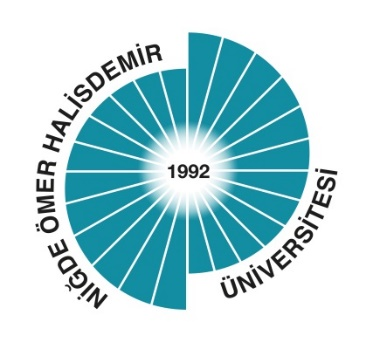 ÖZ DEĞERLENDİRME RAPORUTARIM BİLİMLERİ VE TEKNOLOJİLERİ FAKÜLTESİNİĞDE ÖMER HALİSDEMİR ÜNİVERSİTESİ[ŞUBAT, 2023] A. GENEL BİLGİLERA.1. İletişim BilgileriAdres: Niğde Ömer Halisdemir Üniversitesi Merkez Kampüsü Tarım Bilimleri ve Teknolojileri Fakültesi Merkez/NİĞDETelefon: 0388 225 44 51E-posta adresi: tbtf@ohu.edu.trİnternet adresi: https://ohu.edu.tr/tarimbilimlerifakultesiA.2. Birimdeki Programlar Hakkında Bilgi, Kısa Tarihçe ve Değişiklikler	Niğde Ömer Halisdemir Üniversitesi Tarım Bilimleri ve Teknolojileri Fakültesi 24.10.2011 tarih ve 28094 sayılı Resmi Gazetede yayınlanarak, 26.09.2011 tarih ve 2011/2276 sayılı Bakanlar Kurulu Kararı ile kurulmuştur.Niğde Ömer Halisdemir Üniversitesi kampüs alanı içinde bulunan Tarım Bilimleri ve Teknolojileri Fakültesi; Bitkisel Üretim ve Teknolojileri, Biyosistem Mühendisliği, Hayvansal Üretim ve Teknolojileri ve Tarımsal Genetik Mühendisliği Bölümleri ile on dört anabilim dalından oluşmaktadır. 	Fakültemiz Niğde Ömer Halisdemir Üniversitesi Merkez Yerleşkesi içinde bulunmakta olup, fakültemiz akademik personeli ve öğrencilerin gerçekleştirileceği bilimsel çalışmalarda kullanılması amacıyla 280 dekarlık uygulama alanı bulunmaktadır. Bu alanın 60 dekarlık kısmında sık dikim ve geleneksel üretime yönelik meyve tür ve çeşitleri, 30 dekarlık kısmında sofralık ve şaraplık çeşitlerle bağ kurulmasına; 60 dekarlık alanın sertifikalı organik üretimine, 90 dekarlık alanın tarla bitkileri üretimine, 10 dekarlık alanın tıbbi aromatik bitki üretimine, 10 dekarlık alanın yem üretimine ayrılması, 20 dekarlık alanın ise araştırmalara ayrılması planlanmıştır. Merkez Yerleşkedeki uygulama arazileri dışında Altunhisar’da 1250 hektarlık bir arazi de farklı bitkilerin üretimi amacıyla kullanılmaktadır. Öğrencilerin hem üretim hem de araştırma alanlarında uygulama ve staj olanakları bulunmaktadır. Ayrıca fakültemizde uygulama arazilerinin yanı sıra 250 m2 büyüklüğünde 2 adet, 50 m2 büyüklüğünde (virüs çalışmaları için) bir adet polikarbon ve 250 m2 büyüklüğünde 2 adet tül sera örtü altı yetiştiriciliği alanları da yer almaktadır. Polikarbon seralarda 125 m2 alanda aeroponik sistem kurulmuş olup, topraksız tarım çalışmaları burada yürütülmektedir. Bitkisel üretim ve araştırmalar için ayrılan bu alanlar dışında; büyükbaş, küçükbaş ve kanatlı hayvanlar ile ilgili çalışmaların da gerçekleştirildiği, 31 Temmuz 2017 tarih ve 30140 sayılı resmi gazetede yayınlanan yönetmeliğe göre “Niğde Ömer Halisdemir Üniversitesi Ayhan Şahenk Tarımsal Araştırmalar Uygulama ve Araştırma Merkezi” Niğde Ömer Halisdemir Üniversitesi Bor Yerleşkesi’nde 2500 dekarlık alanda kurulmuştur ve 2018 yılında faaliyete geçmiştir. Merkez bünyesi içerisinde yer alan Büyükbaş Hayvancılık Araştırma ve Uygulama Merkezi, 4079,17 m2 alanda 60 baş otomatik robotik sağım ve yemleme sistemine sahip olan Türkiye’deki ilk fakülte konumundadır. 2362,84 m2 alanda kurulan Küçükbaş Hayvancılık Araştırma ve Uygulama Merkezi, 300 baş küçükbaş hayvan için uygulama ve araştırma amaçlı planlanmıştır. Kanatlı Hayvancılık Araştırma ve Uygulama Merkezi’nde ise 10.000 hayvan kapasiteli Etlik Piliç Uygulama Merkezi, 2000 hayvan kapasiteli Etlik Piliç Araştırma Merkezi, 7000 hayvan kapasiteli Zenginleştirilmiş Yumurtacı Tavuk Uygulama Merkezi, 2000 hayvan kapasiteli Yumurtacı Tavuk Araştırma Merkezi, 8000 hayvan kapasiteli Yumurtacı Civciv Büyütme ve Uygulama Merkezi, Organik Tavukçuluk Araştırma ve Uygulama Merkezi, Alternatif Kanatlı Araştırma ve Uygulama Merkezi, 4800 yumurta kapasiteli Kuluçkahane, Tavuk Karkas Değerlendirme ve Araştırma Merkezi bulunmaktadır. Ayrıca Arıcılık Uygulama ve Araştırma Merkezinde 873,14 m2 alanda 200 adet kovan ve Mobil Sistem Arıcılık faaliyetlerinin yapılabilmesi amacıyla da 160 adet kovan yer almaktadır.   	Fakültemiz ziraat fakültelerinin geleneksel yapısından farklı olarak geniş kapsamlı çok disiplinli bölüm yapılanması ve bir bölüm altında birden çok eğitim programının açılmasını öngörmektedir. Üretim teknikleri yanında teknoloji kullanımının araştırmalarda aynı bölüm içinde ele alınması ve eğitim programının bütünsel bir yaklaşımla geliştirilmesi ülke için örnek oluşturmaktadır.	Fakültemizin akademik yapılanması, ülkemizde hasat sonrası sürecin yönetimi ve teknolojisi ile bitki ve hayvan ıslahı alanlarında yaşanan önemli boşlukları doldurmak üzere planlanmıştır. Son yıllarda özellikle perakende sektörünün pazardaki payının giderek artması ve ihracatta yaşanmakta olan sorunlar, hasat sonrası sürecin başarılı yönetilmesini zorunlu kılmaktadır. Ülkemizde bir ilk olan bu eğitim programı, sektörün ihtiyacı olan nitelikli iş gücünü oluşturma açısından önemli rol oynayacaktır. Bitki ıslahı ve genetik mühendisliği de benzer şekilde ülkemizdeki zengin gen kaynaklarının sürdürülebilir kullanımı ve biyoteknoloji ağırlıklı bölümleri klasik ıslah programlarıyla tamamlayıcı rol üstlenebilecektir.	Fakültemiz bünyesinde bulunan Biyosistem Mühendisliği (İngilizce) Bölümü, Yükseköğretim Kurulu’nun uygun görüşü sonrasında 2021-2022 eğitim-öğretim yılında ilk defa öğrenci alımı gerçekleşmiştir. Tablo 1. Birimdeki ProgramlarB. LİDERLİK, YÖNETİM VE KALİTE .B.1. LiderlikKalite güvencesi kültürünü geliştirmek üzere yapılan planlamalar ve uygulamalarTarım Bilimleri ve Teknolojileri Fakültesi’nde kalite güvencesi kültürü, fakülte ve bölümler bazında hazırlanan öz değerlendirme raporları ile sağlanmaktadır (Kanıt B.1.1.1-2). Ayrıca fakülte ve fakülte dışında bölümlerin de kendi içlerinde kalite komisyonları bulunmakta olup, üyeler farklı kademedeki akademik personellerden seçilmiştir (Kanıt B.1.1.3-5). Oluşturulan komisyonlarda genç akademisyenlere de yer verilerek, fakülte içerisinde kalite kültürünün gelişmesi amaçlanmıştır.Kanıt B.1.1.1. Kanıt B.1.1.1. 2021 yılı Tarım Bilimleri ve Teknolojileri Fakültesi Öz Değerlendirme Raporu	Kanıt B.1.1.2. 2021 yılı Hayvansal Üretim ve Teknolojileri Bölümü Öz Değerlendirme Raporu Kanıt B.1.1.3. Tarım Bilimleri ve Teknolojileri Fakültesi Kalite Komisyonu Kanıt B.1.1.4. Bitkisel Üretim ve Teknolojileri Bölümü Kalite KomisyonuKanıt B.1.1.5. Tarımsal Genetik Mühendisliği Bölümü Kalite KomisyonuB.2. Paydaş Katılımı Paydaş görüşlerinin alınması sürecinde kullanılan veri toplama araçları ve yöntemi (Anketler, odak grup toplantıları, çalıştaylar, bilgi yönetim sistemi vb.)	Fakültemizin Bitkisel Üretim ve Teknolojileri Bölümü, Hayvansal Üretim ve Teknolojileri Bölümü ve Tarımsal Genetik Mühendisliği Bölümleri 2022 yılında mezun öğrencilerin eğitim-öğretim ile ilgili görüş ve önerilerinin alındığı Mezun Görüş Anketlerini yapmışlardır (Kanıt B.2.1.1-3).Kanıt B.2.1.1. Bitkisel Üretim ve Teknolojileri Bölümü Mezunları Görüş Anketi Kanıt B.2.1.2. Tarımsal Genetik Mühendisliği Bölümü Mezunları Görüş AnketiKanıt B.2.1.3. Hayvansal Üretim ve Teknolojileri Bölümü Mezunları Görüş AnketiKarar alma süreçlerinde paydaş katılımının sağlandığını gösteren belgeler	Birimimizin Eğitim-Öğretim ve Staj Komisyonlarında öğrenci temsilcisi iç paydaş olarak yer almaktadır (Kanıt B.2.2.1). Bunların dışında, öğrenciler her türlü sorunlarını ilgili birim yöneticilerine OGRİS programı içerisinde yer alan İstek Yönetim Sistemi (İYS) aracılığıyla iletebilmektedir (Kanıt B.2.2.2). İlaveten öğrenciler yine OGRIS, e-posta, uzaktan öğretimde kullanılan Microsoft Teams ve Öğrenme Yönetim Sistemi (ÖYS) aracılığıyla da dersler ve eğitim-öğretimle ilgili diğer konularda geri bildirimlerde bulunabilmektedirler. Öğrenci tarafından yapılan bu geri bildirimler Microsoft Teams ve ÖYS programlarında yapıldığında ilgili öğretim elemanı tarafından gerekli iyileştirmeler yapılmaktadır. Yine İYS sistemi kullanıldığında geri bildirim ilgili birime iletilmekte ve cevabı öğrenciye e-posta yoluyla bildirilmektedir.Kanıt B.2.2.1. Tarım Bilimleri ve Teknolojileri Fakültesi KomisyonlarıKanıt B.2.2.2. İYS (İstek Yönetim Sistemi) SayfasıPaydaş katılım mekanizmalarının işleyişine ilişkin izleme ve iyileştirme kanıtları	Tarım Bilimleri ve Teknolojileri Fakültesi bünyesinde kurulan komisyonlar aldıkları kararlarla, Fakülte işleyiş mekanizmasında rol oynamaktadırlar (Kanıt B.2.3.1). Ayrıca, Bitkisel Üretim ve Teknolojileri (Kanıt B.2.3.2) ile Tarımsal Genetik Mühendisliği (Kanıt B.2.3.3) Bölümlerinde ise bölüm içinden, üniversite dışı kamu kuruluşlarından ve özel sektörden farklı paydaşların yer aldığı Fakülte Dış Danışma Kurulu bulunmaktadır. Kanıt B.2.3.1. Tarım Bilimleri ve Teknolojileri Fakültesi KomisyonlarıKanıt B.2.3.2. Bitkisel Üretim ve Teknolojileri Bölümü Danışma KuruluKanıt B.2.3.3. Tarımsal Genetik Mühendisliği Bölümü Danışma KuruluÖğrenci geri bildirimi elde etmeye ilişkin ilke ve kurallar	Tarım Bilimleri ve Teknolojileri Fakültesi öğrencilerinin geri bildirimleri alınırken anketlerden yararlanılmaktadır. Anketler ise Niğde Ömer Halisdemir Üniversitesi Ölçme ve Değerlendirme Birimi Yönergesi kapsamında hazırlanmaktadır (Kanıt B.2.4.1-2).  Kanıt B.2.4.1. NÖHÜ Ölçme ve Değerlendirme Birimi YönergesiKanıt B.2.4.2. Hayvansal Üretim ve Teknolojileri Bölümü Mezunları Görüş Anketi Örneği  Tanımlı öğrenci geri bildirim mekanizmalarının tür, yöntem ve çeşitliliğini gösteren kanıtlar (Uzaktan/karma eğitim dahil)	Tarım Bilimleri ve Teknolojileri Fakültesi öğrencileri kurum işleyişi ile ilgili görüş, öneri ve şikayetlerini farklı kanallarla iletebilmektedir. Bunun için hem her ders için ayrı ayrı öğrenci anketleri düzenlenirken, hem de üniversite genelinde genel öğrenci anketi uygulanmaktadır. Bunun yanında öğrenciler her türlü isteklerini İstek Yönetim Sistemi (İYS) üzerinden bildirebilmektedir (Kanıt B.2.5.1-3).Kanıt B.2.5.1. NÖHÜ Öğrenci Otomasyon Sistemi Ders Anketi ÖrneğiKanıt B.2.5.2. NÖHÜ Öğrenci Memnuniyet AnketiKanıt B.2.5.3. Öğrenci e-posta SistemiÖğrenci geri bildirimleri kapsamında gerçekleştirilen iyileştirmelere ilişkin uygulamalar	Öğrencilerden gelen geri bildirimler ilgili mercii tarafından değerlendirilip geri dönüş sağlanmaktadır (Kanıt B.2.6.1-2). Kanıt B.2.6.1. İYS (İstek Yönetim Sistemi) SayfasıKanıt B.2.6.2. İYS İstek Örneği Öğrenci geri bildirim mekanizmasının izlenmesi ve iyileştirilmesine yönelik kanıtlar	2022 yılında öğrenci geri bildirimlerine ilişkin herhangi bir iyileştirme yapılmamıştır.Öğrencilerin karar alma mekanizmalarına katılımı örnekleri	Tarım Bilimleri ve Teknolojileri Fakültesi Eğitim-Öğretim ve Staj Komisyonlarında öğrenci temsilcileri yer almaktadır. Bu sayede öğrencileri birebir ilgilendiren bu konularda öğrenciler karar alma mekanizmasının içinde yer almaktadır (Kanıt B.2.8.1).Kanıt B.2.8.1. Tarım Bilimleri ve Teknolojileri Fakültesi KomisyonlarıMezun izleme sistemi kapsamında programlarda gerçekleştirilen güncelleme çalışmaları	2022 yılında mezun izleme sistemi kapsamında güncelleme çalışması bulunmamaktadır.C. EĞİTİM VE ÖĞRETİMC.1. Programların Tasarımı, Değerlendirilmesi ve GüncellenmesiA. Program tasarımı ve onayıProgram tasarımı ve onayı için kullanılan tanımlı süreçler ile yönetsel ve organizasyonel yapı (Eğitim politikasıyla uyumu, el kitabı, kılavuz, usul ve esaslar, komisyonlar, süreç sorumluları, süreç akışı vb.)	Fakültemizde bütün birim ve kurullar, dekanlık ile koordineli bir biçimde etkin olarak isleyiş yapısı sürdürülmektedir. Ayrıca fakültemiz bünyesinde bulunan programların tasarımı ve onayı süreçleri; Eğitim-Öğretim, stratejik plan hazırlama, izleme ve değerlendirme, staj ve kalite komisyonu, bölüm başkanlıkları, bölüm komisyonları ve anabilim dalı başkanlıkları ile dekanlık makamınca yönetsel ve organizasyonel yapı içerisinde etkin bir şekilde sürdürülmektedir. Program yeterlilikleri belirlenirken kurumun misyon ve vizyonu göz önünde bulundurulmuştur. Program çıktılarının mezunlar üzerindeki uyumu belirtilen komisyonlar tarafından yapılan değerlendirilmelerle takip edilmektedir (Kanıt C.1.A.1.1-5).Kanıt C.1.A.1.1. Bitkisel Üretim ve Teknolojileri Bölümü Koordinatörler ve KomisyonlarKanıt C.1.A.1.2. Biyosistem Mühendisliği Bölümü Koordinatörler ve KomisyonlarKanıt C.1.A.1.3. Hayvansal Üretim ve Teknolojileri Bölümü Koordinatörler ve KomisyonlarKanıt C.1.A.1.4. Tarımsal Genetik Mühendisliği Bölümü Koordinatörler ve KomisyonlarKanıt C.1.A.1.5 Tarım Bilimleri ve Teknolojileri Kurul ve Komisyon ÜyeleriProgram amaç ve çıktılarının TYYÇ ile uyumunu gösteren kanıtlar 	Fakültemizde; Bitkisel Üretim ve Teknolojileri, Tarımsal Genetik Mühendisliği, Hayvansal Üretim ve Teknolojileri ve Biyosistem Mühendisliği olmak üzere dört bölümle eğitim-öğretim faaliyetleri sürdürülmekte, bölümlere ait program amaç ve çıktıları “Türkiye Yüksek Öğretim Yeterlilikler Çerçevesi (TYYÇ)” ile uyum göstermektedir. Derslerin öğrenme kazanımları tanımlanmış ve öğretim üyeleri ders içeriklerini hazırlarken program çıktıları ile ders kazanımlarının örtüşmesini göz önünde bulundurmuştur. Tüm ders içerikleri birbirleriyle ilişkili ve bağlantılıdır (Kanıt C.1.A.2.1-4).Kanıt C.1.A.2.1. Bitkisel Üretim ve Teknolojileri Bölümü Program Amaç ve ÇıktılarıKanıt C.1.A.2.2. Biyosistem Mühendisliği Program Amaç ve ÇıktılarıKanıt C.1.A.2.3. Hayvansal Üretim ve Teknolojileri Bölümü Program Amaç ve Çıktıları Kanıt C.1.A.2.4. Tarımsal Genetik Mühendisliği Program Amaç ve Çıktıları Uzaktan-karma program tasarımında bölüm/alan bazlı uygulama çeşitliliğine ilişkin kanıtlar (bölümlerin farklı uzaktan eğitim taleplerinin dikkate alındığına ilişkin kanıtlar vb.) 	2022 yılında ortak zorunlu dersler uzaktan diğer dersler yüz yüze olarak yürütülmüştür. Bunun dışında bazı dersler (Vegetable Production (2. Sınıf Bitkisel Üretim ve Teknolojileri), Ege Üniversitesi) başka üniversitelerden uzman öğretim üyeleri tarafında uzaktan olarak gerçekleştirilmiştir (Kanıt C.1.A.3.1). Kanıt C.1.A.3.1. 2020-2021 Bahar Yarıyılı Ders ProgramıProgram tasarım süreçlerine paydaş katılımını gösteren, tasarım ve onay sürecinin izlendiği ve iyileştirildiğine ilişkin kanıtlar	Üniversitemiz Kalite Güvencesi Yönergesinin 15. Maddesinin 6. Bendine istinaden eğitim, öğretim, araştırma ve toplumsal katkı faaliyetleri kapsamında fakültemiz danışma kurulunda görev alacak kişiler belirlenerek Danışma Kurulu oluşturulmuştur. Ayrıca 2022 yılında kalite çalışmaları kapsamında mezun öğrencilerimizle anket faaliyeti yapılmıştır (Kanıt C.1.A.4.1-2).Kanıt C.1.A.4.1. Danışma Kurulu OluşturulmasıKanıt C.1.A.4.2. Mezunlara İlişkin FaaliyetlerB. Programın ders dağılım dengesiDers dağılımına ilişkin ilke ve yöntemler ile buna ilişkin kanıtlar (Eğitim Komisyonu Kararı, Senato Kararı vb.)	Öğretim elemanının uzmanlık alanlarına göre ders dağılımları bölüm kurulunda adil ve açık şekilde tamamlanarak ders programları oluşturulmaktadır (Kanıt C.1.B.1.1).Kanıt C.1.B.1.1. 2022-2023 Eğitim Öğretim Yılı Güz Yarıyılı Ders Dağılımı ile İlgili Kurul Kararıİlan edilmiş ders bilgi paketlerinde ders dağılım dengesinin gözetildiğine ve ders dağılım dengesinin izlenmesine ve iyileştirilmesine ilişkin kanıtlar	Fakültemizde tüm bölümlerde ders dağılımları öğretim elemanlarının uzmanlık alanlarına göre yapılmaktadır. Programın ders dağılımına ilişkin ilke, kural ve yöntemler tanımlıdır. Öğretim programı (müfredat) yapısı zorunlu-seçmeli ve alan dışı ders dengesini gözetmekte, kültürel derinlik ve farklı disiplinleri tanıma imkânı vermektedir. Ders sayısı ve haftalık ders saati öğrencinin akademik olmayan etkinliklere de zaman ayırabileceği şekilde düzenlenmiştir. Bu kapsamda geliştirilen ders bilgi paketlerinin amaca uygunluğu ve işlerliği izlenmekte ve bağlı iyileştirmeler yapılmaktadır (Kanıt C.1.B.2.1).Kanıt C.1.B.2.1. 2022-2023 Güz Yarıyılı Bölümlerin Ders ProgramıC. Ders kazanımlarının program çıktılarıyla uyumuProgram çıktıları ve ders kazanımlarının ilişkilendirilmesi, ders kazanımların program çıktılarıyla uyumunun izlenmesine ve iyileştirilmesine ilişkin kanıtlar	Program çıktıları ve ders kazanımları, dersin öğrenim çıktıları ve program çıktıları ile ilişkisi matris ile ilişkilendirilmiştir. Fakültemizde faaliyetlerine devam eden tüm bölümlerin program çıktıları öğretim elemanlarının uygun görüşüyle hazırlanmış ve belirlenmiştir (Kanıt C.1.C.1.1-4).Kanıt C.1.C.1.1. Bitkisel Üretim ve Teknolojileri Bölümüne Ait Agricultural Ecology Dersinin Bölüm Çıktıları ile İlişkilendirilmesi Kanıt C.1.C.1.2. Hayvansal Üretim ve Teknolojileri Bölümüne Ait Zoology Dersinin Bölüm Çıktıları ile İlişkilendirilmesi Kanıt C.1.C.1.3. Tarımsal Genetik Mühendisliği Bölümüne Ait Genetics Dersinin Bölüm Çıktıları ile İlişkilendirilmesi Kanıt C.1.C.1.4. Biyosistem Mühendisliği Bölümüne Ait Genetics Dersinin Bölüm Çıktıları ile İlişkilendirilmesiProgram dışından alınan derslerin (örgün veya uzaktan) program çıktılarıyla uyumunu gösteren kanıtlar 	Fakültemizde faaliyetlerine devam eden tüm bölümlerde yürütülen ve yürütülecek program dışı dersler program çıktılarıyla uyum göstermektedir (Kanıt C.1.C.2.1-4).Kanıt C.1.C.2.1. Chemistry (Bitkisel Üretim ve Teknolojileri Bölümü)Kanıt C.1.C.2.2. Mathematics (Hayvansal Üretim ve Teknolojileri Bölümü)Kanıt C.1.C.2.3. Turkish Language 1 (Tarımsal Genetik Mühendisliği Bölümü)Kanıt C.1.C.2.4. Basic Computer (Biyosistem Mühendisliği Bölümü)D. Öğrenci iş yüküne dayalı ders tasarımıAKTS ders bilgi paketleri (Uzaktan ve karma eğitim programları dahil) 	Bologna süreci kapsamında belirlenen kriterler doğrultusunda Üniversitemiz eğitim anlayışı ve akademik programlara ilişkin bilgi vermek amaçlı oluşturulan AKTS bilgi paketlerinde AKTS kredileri, öğrenci iş yükleri, değerlendirme süreçleri detaylandırılarak öğrencilerin erişimine sunulmaktadır. Fakültemizde uygulanan öğretim yöntemi öğrenciyi aktif hale getiren ve etkileşimli öğrenme odaklıdır. Tüm eğitim türleri içerisinde (örgün ve uzaktan) o eğitim türünün doğasına uygun ve temelinde öğrenmeyi önceleyen yaklaşımlara yer verilir. Örgün eğitim süreçleri tüm öğrencilerimizi kapsayan teknolojik sınıflarda interaktif bir şekilde devam etmektedir. Öğrencilerinin araştırma süreçlerine katkı sağlayacak fiziksel yapı ve donanıma sahip laboratuvarlar, uygulamalı eğitimler ve araştırma çalışmaları amacıyla aktif kullanılmaktadır. Tüm bu süreçlerin uygulanması, kontrol edilmesi ve gereken önlemlerin alınması sistematik olarak değerlendirilmektedir ve AKTS ders bilgi paketinde yer almaktadır (Kanıt C.1.D.1.1-5).Kanıt C.1.D.1.1. Bitkisel Üretim ve Teknolojileri Bölümü Ders PlanıKanıt C.1.D.1.2. Hayvansal Üretim ve Teknolojileri Bölümü Ders PlanıKanıt C.1.D.1.3. Tarımsal Genetik Mühendisliği Bölümü Ders PlanıKanıt C.1.D.1.4. Biyosistem Mühendisliği Bölümü Ders PlanıKanıt C.1.D.1.5. Bölümlerin İnternet Sayfası “Yeterlilikler”Öğrenci iş yükü kredisinin mesleki uygulamalar, değişim programları, staj ve projeler için tanımlandığını gösteren kanıtlar	Fakültemiz bölümlerinde öğrenci merkezli öğretim yöntemleri varlığına ilişkin lisans öğrencileri; Staj ve Bitirme Tezi gibi dersleri almaktır. Bu dersler öğrenci merkezli öğretim yöntemlerinin sürdürülebilirliğini sağlamaktadır ve AKTS ders bilgi paketinde yer almaktadır ve bölümlere ait web sayfalarında tanımlanmıştır (Kanıt C.1.D.2.1-2).Kanıt C.1.D.2.1. Staj Ders BilgileriKanıt C.1.D.2.2. Bitirme Tezi Danışman Öğretim Üyesi Dağılım Listesi Kurul Kararıİş yükü temelli kredilerin transferi ve tanınmasına ilişkin tanımlı süreçleri içeren belgeler, iş yükü temelli kredilerin geribildirimler doğrultusunda güncellendiğine ilişkin kanıtlar 	Öğrenci tarafından alınan kredilerin transferi ve tanınmasına ilişkin kararla ait kurul kararı kanıt olarak sunulmuştur (Kanıt C.1.D.3.1).Kanıt C.1.D.3.1 Fakülte Yönetim Kurulu Kararı ÖrneğiProgramlarda öğrenci iş yükünün belirlenmesinde öğrenci katılımının sağlandığına ilişkin belgeler ve mekanizmalar 	2022 yılında yürütülen derslerdeki iş yükünün belirlenmesinde öğrenci katılımının sağlandığına ilişkin bir belge sunulamamıştır.Diploma eki	Fakültemizden mezun olan öğrencilere İngilizce olarak Diploma Eki verilmektedir (Kanıt C.1.D.5.1). Kanıt C.1.D.5.1. Niğde Ömer Halisdemir Üniversitesi Diploma, Diploma Eki ile Diğer Belgelerin Düzenlenmesine ve Mezuniyette Dereceye Giren Öğrencilerin Tespitine Dair YönergeE. Programların izlenmesi ve güncellenmesiProgramların izlenmesi ve güncellenmesine ilişkin periyot (yıllık ve program süresinin sonunda) ilke, kural, gösterge, plan ve uygulamalar	Tarım Bilimleri ve Teknolojileri Fakültesinde kalite güvencesi kültürü hazırlanan öz değerlendirme raporları ile sağlanmaktadır (Kanıt C.1.E.1.1).Kanıt C.1.E.1.1. 2021 Yılı Tarım Bilimleri ve Teknolojileri Fakültesi Öz Değerlendirme RaporuKurumun misyon, vizyon ve hedefleri doğrultusunda programlarını güncellemek üzere kurduğu mekanizma örnekleri	Fakülte ve fakülte dışında bölümlerin de kendi içlerinde kalite komisyonları bulunmaktadır ve üyeler her kademedeki akademik personelden seçilmiştir (Kanıt C.1.E.2.1-3).Kanıt C.1.E.2.1. Tarım Bilimleri ve Teknolojileri Fakültesi Kalite KomisyonuKanıt C.1.E.2.2. Bitkisel Üretim ve Teknolojileri Bölümü Kalite KomisyonuKanıt C.1.E.2.3. Tarımsal Genetik Mühendisliği Bölümü Kalite KomisyonuProgram çıktılarına ulaşılıp ulaşılmadığını izleyen sistemler (Bilgi Yönetim Sistemi)	Program çıktılarına ulaşılıp ulaşılmadığı mezuniyet komisyonları tarafından ölçme- değerlendirme usulüne göre yapılmaktadır. Tarım Bilimleri ve Teknolojileri Fakültesi bünyesinde görev yapan akademik personelden oluşmuş kalite komisyonları kanıt olarak sunulmuştur (Kanıt C.1.E.3.1-4).Kanıt C.1.E.3.1. Bitkisel Üretim ve Teknolojileri Bölümü Koordinatörler ve KomisyonlarKanıt C.1.E.3.2. Biyosistem Mühendisliği Bölümü Koordinatörler ve KomisyonlarKanıt C.1.E.3.3. Hayvansal Üretim ve Teknolojileri Bölümü Koordinatörler ve Komisyonlar Kanıt C.1.E.3.4. Tarımsal Genetik Mühendisliği Bölümü Koordinatörler ve KomisyonlarProgramların yıllık ve program süresi temelli izlemelerden hareketle yapılan iyileştirmeler	Kalite izleme ve değerlendirme raporları sonucunda bölümlerde danışman öğrenci toplantısı yapılarak öğrencilere Bologna Süreci Ders Tanıtımı, Öğrenci Değişim Programları (Erasmus, Farabi, Orhun vb.), Yatay Geçiş / Dikey Geçiş, Öğrenci Toplulukları, Öğrenci Hak ve Sorumlulukları, İstek Yönetim Sistemi, Rektöre Yazın/OGRIS Danışman Mesajı, Hiyerarşik yapının tanıtılması (Danışman-Anabilim Dalı Başkanı-Bölüm Başkanı-Birim Yöneticisi (Müdür-Dekan vb.)), Yönetmelik-Yönerge (Eğitim Öğretim Sınav Yönetmelikleri-Muafiyet ve İntibak), Yönergesi-Başarı Ölçme ve Değerlendirme Esasları, Yandal-Çift Anadal Yönergesi vb.), Eğitim Öğretim ile ilgili konuları hakkında bilgilendirme yapılmıştır. Ayrıca birinci sınıf öğrencilerine yönelik oryantasyon toplantısı gerçekleştirilmiştir (Kanıt C.1.E.3.4-2).Kanıt C.1.E.4.1. 2022 Güz Dönemi Danışman-Öğrenci Toplantısı Katılımcı ListesiKanıt C.1.E.4.2. 2022 Yılı Güz Dönemi Oryantasyon Toplantısı Katılımcı ListesiYapılan iyileştirmeler ve değişiklikler konusunda paydaşların bilgilendirildiği uygulamalar	Öğrenci kabulüne ilişkin üniversitemiz tarafından belirlenmiş ilke ve kurallar tanımlanmış ve ilan edilmiştir. Bu ilke ve kurallar fakültemiz birimlerinde uygulanmaktadır. Yönergeler birbiri ile tutarlı olup uygulamalar şeffaftır. Fakültemizin iç ve dış paydaşları fakülte duyuru sayfasında ilan edilen duyurular aracılığıyla bilgilendirilmektedir (Kanıt C.1.E.5.1). Ayrıca iç paydaş olan öğrenciler, sosyal medya hesapları ve grupları aracılığı ile de bilgilendirilmektedir (Kanıt C.1.E.5.2).Kanıt C.1.E.5.1. Tarım Bilimleri ve Teknolojileri Fakültesi Duyuru SayfasıKanıt C.1.E.5.2. Örnek Sosyal Medya SayfasıProgramın amaçlarına ulaşıp ulaşmadığına ilişkin geri bildirimler	Kurumun misyon, vizyon ve hedefleri doğrultusunda programlarını güncellemek üzere kurduğu ve program çıktılarına ulaşılıp ulaşılmadığını izleyen sistemlere ilişkin mekanizma örnekleri bulunmaktadır. Programlarda eğitim öğretime devam eden öğrenciler ilgili görüşlerini ve eleştirilerini OGRİS üzerinden yapılan anketlerle bildirmektedirler (Kanıt C.1.E.6.1). Ayrıca Bitkisel Üretim ve Teknolojileri Bölümü bünyesinde, 2017-2022 Dönemi Stratejik Planı hazırlık çalışmaları kapsamında kullanılmak üzere, çevrim içi anket uygulaması kullanılarak Dış Paydaş Memnuniyet Anketi gerçekleştirilmiştir (Kanıt C.1.E.6.2).Kanıt C.1.E.6.1. Ders Anketi ÖrneğiKanıt C.1.E.6.2. Dış Paydaş Memnuniyet AnketiF. Eğitim ve öğretim süreçlerinin yönetimiEğitim ve öğretim süreçlerinin yönetimine ilişkin organizasyonel yapılanma ve iş akış şemaları	Fakültemiz Eğitim ve Öğretim süreçleri Niğde Ömer Halisdemir Üniversitesi lisans ve lisansüstü Eğitim Öğretim ve Sınav Yönetmeliği hükümlerine göre yürütülmektedir. Tarım Bilimleri ve Teknolojileri Fakültesi yönetimine ait organizasyon şemalarının tamamı kanıt olarak sunulmuştur (Kanıt C.1.F.1.1-5).Kanıt C.1.F.1.1. Tarım Bilimleri ve Teknolojileri Fakültesi Akademik ve İdari Personel Görev/İş Tanımları ve GerekleriKanıt C.1.F.1.2. Tarım Bilimleri ve Teknolojileri Fakültesi İş Akış SüreciKanıt C.1.F.1.3. Tarım Bilimleri ve Teknolojileri Fakültesi Organizasyon ŞemasıKanıt C.1.F.1.4. Tarım Bilimleri ve Teknolojileri Fakültesi Akademik Organizasyon ŞemasıKanıt C.1.F.1.5. Niğde Ömer Halisdemir Üniversitesi “Yönetmelikler”Eğitim ve öğretim ile ölçme ve değerlendirme süreçlerinin yönetimine ilişkin ilke, kurallar ve takvim	Fakültemizde süreç Niğde Ömer Halisdemir Üniversitesi için belirlenen ve tüm fakülteler için uygulanan Eğitim-Öğretim ve Sınav Yönetmeliğine göre yürütülmektedir. Eğitim-Öğretim sürecinde akademik takvime göre hareket edilmektedir. 2022 yılı Eğitim-Öğretim yılına ait akademik takvim üniversite web sayfasında yer almaktadır (Kanıt C.1.F.2.1-2).Kanıt C.1.F.2.1. Niğde Ömer Halisdemir Üniversitesi Ön lisans ve Lisans Eğitim-Öğretim ve Sınav YönetmeliğiKanıt C.1.F.2.2. 2021-2022 Eğitim-Öğretim Yılı Akademik TakvimEğitim ve öğretim süreçlerinin yönetimine ilişkin izleme ve iyileştirme kanıtları	Eğitim ve öğretim süreçlerinin yönetimine ilişkin izlenmesi için Eğitim ve öğretim öğrenci anketleri yapılmaktadır. Ayrıca fakültemiz bölümlerinin akademik takvim içerisinde yaptıkları tüm iyileştirmeler ve bilgilendirmeler kendilerine ait web sayfalarından paylaşılmaktadır (Kanıt C.1.F.3.1-5).Kanıt C.1.F.3.1. Bitkisel Üretim ve Teknolojileri Bölümü İnternet SitesiKanıt C.1.F.3.2. Biyosistem Mühendisliği Bölümü İnternet SitesiKanıt C.1.F.3.3. Hayvansal Üretim ve Teknolojileri Bölümü İnternet SitesiKanıt C.1.F.3.4. Tarımsal Genetik Mühendisliği Bölümü İnternet SitesiKanıt C.1.F.3.5. Ders Anketi ÖrneğiC.2. Programların Yürütülmesi (Öğrenci Merkezli Öğrenme, Öğretme ve Değerlendirme)A. Öğretim yöntem ve teknikleriDers bilgi paketlerinde öğrenci merkezli öğretim yöntemlerinin varlığı	Fakültemizde laboratuvar uygulamaları, bilgisayar uygulamaları, poster, arazi çalışması ve seminerler ile öğrencilerin katılımını sağlayacak ve arttıracak öğrenme yöntemleri uygulanmaktadır. Fakültemiz bölümlerinde öğrenci merkezli öğretim yöntemleri varlığına ilişkin lisans öğrencileri; Staj ve Bitirme Tezi gibi dersleri almaktır. Bu dersler öğrenci merkezli öğretim yöntemlerinin sürdürülebilirliğini sağlamaktadır ve AKTS ders bilgi paketinde yer almaktadır (Kanıt C.2.A.1.1-4).Kanıt C.2.A.1.1. Bitkisel Üretim ve Teknolojileri Bölümü Ders PlanıKanıt C.2.A.1.2. Hayvansal Üretim ve Teknolojileri Bölümü Ders PlanıKanıt C.2.A.1.3. Tarımsal Genetik Mühendisliği Bölümü Ders PlanıKanıt C.2.A.1.4. Biyosistem Mühendisliği Bölümü Ders PlanıUzaktan eğitime özgü öğretim materyali geliştirme ve öğretim yöntemlerine ilişkin ilkeler, mekanizmalar 	2022 yılı eğitimin çoğu yüz yüze olarak gerçekleştirilmiştir. Fakültemiz öğrencilerine yüz yüze eğitimde alacakları eğitime yakın öğretim elemanlarınca özverili bir şekilde eğitim içeriğine uygun, Eğitim-Öğretim planlaması ve süreçleri içinde uzaktan eğitim de gerçekleştirilmiştir. Uzaktan eğitim Microsoft Teams uygulaması aracılığı ile yapılmıştır. Uzaktan eğitimde öğretim materyallerinin geliştirilmesi kapsamında üniversitemizce eğitim verilmiştir. Bu kapsamda üniversitemiz Uzaktan Eğitim Uygulama ve Araştırma Merkezi bünyesinde eğitim düzenlenmiştir ve öğretim üyelerimiz bu eğitim sayesinde uzaktan eğitimde etkileşimli ders hazırlama hakkında bilgilendirilmiştir (Kanıt C.2.A.2.1).Kanıt C.2.A.2.1. Uzaktan Öğretimde Etkileşimli Ders Hazırlama EğitimiAktif ve etkileşimli öğretme yöntemlerine ilişkin tanımlı süreç ve uygulamalar 	Fakültemizde uygulanan öğretim yöntemi öğrenciyi aktif hale getiren ve etkileşimli öğrenme odaklıdır. Tüm eğitim türleri içerisinde (örgün, uzaktan, karma) o eğitim türünün doğasına uygun ve temelinde öğrenmeyi amaçlayan yaklaşımlara yer verilmektedir.	Fakültemiz bünyesinde bulunan bölümlerde uygulamalı dersler laboratuvar, arazi ya da sera ortamında öğrencilerin birebir derse katılımıyla interaktif bir şekilde gerçekleştirilmektedir (Kanıt C.2.A.3.1). Fakültemizde 2022 yılında gerçekleştirilen derslerde de öğrencilerin hazırladığı ödevler, sözlü ve poster sunumları gibi etkinlikler yine öğrenci merkezli eğitimin bir parçası olarak gerçekleştirilmiştir (Kanıt C.2.A.3.2). 2022 yılında fakültemizde IV. Bitki Islahı ve Genetiği Öğrenci Kongresi yapılmıştır (Kanıt C.2.A.3.3).Kanıt C.2.A.3.1. Uygulama Dersi Sırasında Çekilmiş GörüntülerKanıt C.2.A.3.2. Öğrenciler Tarafından Gerçekleştirilen Poster SunumuKanıt C.2.A.3.3. IV. Bitki Islahı ve Genetiği Öğrenci KongresiEğiticilerin eğitimi program içeriğinde öğrenci merkezli öğrenme-öğretme yaklaşımına ilişkin uygulamalar 	Eğiticilerin eğitim program içeriğinde öğrenci merkezli öğrenme-öğretme yaklaşımına ilişkin olarak üniversitemiz Sürekli Eğitim Merkezi ve Kalite Koordinatörlüğü tarafından OYS sisteminin detaylı tanıtımı yapılmıştır. Ayrıca Uzaktan Öğretimde Etkileşimli Ders Hazırlama Eğitimi gerçekleştirilmiştir (Kanıt C.2.A.4.1).Kanıt C.2.A.4.1. OYS Sisteminin tanıtımı ve Uzaktan Öğretimde Etkileşimli Ders Hazırlama EğitimiB. Ölçme ve değerlendirmeÖrgün/uzaktan/karma derslerde kullanılan sınav örnekleri (programda yer verilen farklı ölçme araçlarına ilişkin)	2022 yılı Eğitim ve Öğretim döneminde fakültemizde sınavlar sözlü ve yazılı olarak yapılmıştır. Staj sınavları sözlü olarak yapılmıştır. Dönem ortasında ve sonunda yapılan yazılı sınavlar gözetmenler eşliğinde gerçekleştirilmektedir ve tüm sınavlar ilgili yönetmeliğe uygun olarak yapılmıştır (Kanıt C.2.B.1.1-3).Kanıt C.2.B.1.1. Fakültemizde Gerçekleştirilen Sınavlara Ait Gözetmen ListesiKanıt C.2.B.1.2. Niğde Ömer Halisdemir Üniversitesi Önlisans ve Lisans Eğitim-Öğretim ve Sınav YönetmeliğiKanıt C.2.B.1.3. Staj Sözlü Sınav ÖrneğiÖlçme ve değerlendirme uygulamalarının ders kazanımları ve program yeterlilikleriyle ilişkilendirildiğini, öğrenci iş yükünü temel aldığını gösteren ders bilgi paketi örnekleri	Ölçme ve değerlendirme uygulamalarının ders kazanımları ve program yeterlilikleriyle ilişkilendirildiğini, öğrenci iş yükünü temel aldığını gösteren ders bilgi paketi örnekleri bulunmakta ve uygulanmaktadır (Kantı C.2.B.2.1).Kanıt C.2.B.2.1. Bitkisel Üretim ve Teknolojileri Bölümü Ders Bilgi PaketiDezavantajlı gruplar ve çevrimiçi sınavlar gibi özel ölçme türlerine ilişkin mekanizmalar	Tarım Bilimleri ve Teknolojileri Fakültesi dezavantajlı grupların eğitim olanaklarına erişimi eşitlik, hakkaniyet, çeşitlilik ve kapsayıcılık gözetilerek kurulmuştur. Fakültemizde asansör, özel tuvaletler, zemin katında derslik, zemin katında laboratuvar, merdivenlerde tırabzan, engelli park yeri ve bina girişi düz zemin gibi özel gereksinimli öğrencilere sunulan hizmetler bulunmaktadır. Uzaktan eğitim alt yapısı bu grupların ihtiyacı dikkate alınarak oluşturulmuştur. Ayrıca Üniversitemiz bünyesinde bulunan “Engelsiz Üniversite” kapsamında, özel yaklaşım gerektiren öğrencilerle ilgili paneller, sunumlar ve çeşitli etkinlikler düzenlenmektedir (Kanıt C.2.B.3.1-2). Engelsiz üniversite uygulamalarına ilişkin kullanılan usul ve esaslar üniversitemiz tarafından belirlenen “Engelli Öğrenciler Eğitim-Öğretim ve Sınav Yönergesi” kararına göre yürütülmektedir (Kanıt C.2.B.3.3).Kanıt C.2.B.3.1. Tarım Bilimleri ve Teknolojileri Fakültesi’nin Özel Gereksinimli Öğrencilere Sunduğu HizmetlerKanıt C.2.B.3.2. Niğde Ömer Halisdemir Üniversitesi Engelsiz Üniversite BirimiKanıt C.2.B.3.3. Niğde Ömer Halisdemir Üniversitesi Engelli Öğrenciler Eğitim-Öğretim ve Sınav YönergesiSınav güvenliği mekanizmaları 	Sınav güvenliği ile ilgili sorumluluklar dersi veren öğretim üyesine ve gözetmenlere verilmiştir ve öğretim üyelerinin ve gözetmenlerin titiz çalışmalarıyla devam ettirilmektedir (Kanıt C.2.B.4.1-2).Kanıt C.2.B.4.1. Önlisans ve Lisans Eğitim Öğretim ve Sınav YönetmeliğiKanıt C.2.B.4.2. Fakülte Gözetmen ListesiÖlçme ve değerlendirme süreçlerinde izleme ve paydaş katılımına dayalı iyileştirme kanıtları	Fakültemizde ölçme ve değerlendirme süreçlerinde izleme ve paydaş katılımına dayalı iyileştirme kanıtları 2022 yılında bulunmamaktadır. C. Öğrenci kabulü, önceki öğrenmenin tanınması ve kredilendirilmesiÖğrenci kabulü, önceki öğrenmenin tanınması ve kredilendirilmesine ilişkin ilke ve kurallar	Niğde Ömer Halisdemir Üniversitesi, Tarım Bilimleri ve Teknolojileri Fakültesine öğrenci kabulü Ölçme, Seçme ve Yerleştirme Merkezi (ÖSYM) tarafından merkezi olarak yapılan Yükseköğretim Kurumları Sınavı (YKS) ile dikey geçiş sınavı aracılığı ile yapılmaktadır. Bunun yanı sıra yatay geçiş, yurtdışından öğrenci kabul yönergesi, değişim programları gibi yöntemlerle öğrenci kabulü de gerçekleştirilmektedir. Öğrenci kabulüne ilişkin üniversitemiz tarafından belirlenmiş ve ilke ve kuralları tanımlanmış ve ilan edilmiştir. Bu ilke ve kurallar fakültemiz birimlerinde uygulanmaktadır. Yönergeler birbiri ile tutarlı olup uygulamalar şeffaftır (Kanıt C.2.C.1.1-5).Kanıt C.2.C.1.1. Önlisans ve Lisans Muafiyet ve İntibak İşlemleri YönergesiKanıt C.2.C.1.2. Niğde Ömer Halisdemir Üniversitesi Önlisans ve Lisans Düzeyinde Yurt Dışından Öğrenci Kabul YönergesiKanıt C.2.C.1.3. Niğde Ömer Halisdemir Üniversitesi Lisansüstü Programlara Uluslararası Öğrenci Kabul YönergesiKanıt C.2.C.1.4. Önlisans ve Lisans Düzeyinde Yatay Geçiş Esaslarına İlişkin YönergeKanıt C.2.C.1.5. 2022-2023 Eğitim-Öğretim Yılı Yatay geçiş Öğrenci Kontenjanı Bölüm Kurul KararıÖğrenci kabulü ile ilgili uygulamaların tanımlı süreçlerle uyumuna ve sürekliliğine ilişkin kanıtlar, paydaşların bilgilendirildiği mekanizmalar	Öğrenci kabulü ile ilgili uygulamaların tanımlı süreçlerle uyumuna ve sürekliliğine ilişkin olarak yurtiçi ve yurtdışından öğrenci kabulü sürecinde üniversitemiz tarafından kabul gören yönergeler uygulanmaktadır. Paydaşlar yönergelere Niğde Ömer Halisdemir Üniversitesinin web sayfasından ulaşabilmektedir (Kanıt C.2.C.2.1-3).Kanıt C.2.C.2.1. Niğde Ömer Halisdemir Üniversitesi Önlisans ve Lisans Düzeyinde Yurt Dışından Öğrenci Kabul YönergesiKanıt C.2.C.2.2. Niğde Ömer Halisdemir Üniversitesi Lisansüstü Programlara Uluslararası Öğrenci Kabul YönergesiKanıt C.2.C.2.3. Önlisans ve Lisans Düzeyinde Yatay Geçiş Esaslarına İlişkin YönergeÖğrencilerin akademik ve kariyer gelişimini izlemek diploma onayı ve yeterliliklerin sertifikalandırılmasına ilişkin tanımlı süreçler ve mevcut uygulamalar 	Öğrencilerin akademik ve kariyer gelişimini izlemek için üniversitemiz tarafından yayınlanan “Kariyer Geliştirme Yönergesi” uygulanmaktadır (Kanıt C.2.C.3.1). Ek olarak, fakültemiz danışman öğretim üyelerinin görevleri web sayfamızda ilan edilmiştir (Kanıt C.2.C.3.2).Kanıt C.2.C.3.1. Niğde Ömer Halisdemir Üniversitesi Kariyer Geliştirme Merkezi YönergesiKanıt C.2.C.3.2. Fakültemiz Öğrencilerine Atanan Danışman Öğretim Üyelerinin GörevleriMerkezi yerleştirmeyle gelen öğrenci grupları dışında kalan yatay geçiş, yabancı uyruklu öğrenci sınavı (YÖS), Çift Anadal programı (ÇAP), Yan Dal öğrenci kabullerinde uygulanan kriterler 	Merkezi yerleştirmeyle gelen öğrenci grupları dışında kalan yatay geçiş, Çift Anadal programı (ÇAP), Yan Dal öğrenci kabullerinde uygulanan kriterler ilgili yönergelerde belirtilmiştir (Kanıt C.2.C.4.1-3).Kanıt C.2.C.4.1. Önlisans ve Lisans Düzeyinde Yatay Geçiş Yönergesi Kanıt C.2.C.4.2. Çift Anadal Yönergesi Kanıt C.2.C.4.3. Yan Dal YönergesiÖğrenci iş yükü kredisinin değişim programlarında herhangi bir ek çalışmaya gerek kalmaksızın tanındığını gösteren belgeler	Bologna Süreci kapsamında tüm dönemlere ait AKTS iş yükü̈ kredileri belirlenmiş̧ olup Niğde Ömer Halisdemir Üniversitesi Muafiyet ve İntibak İşlemleri Yönergesi, Eğitim-Öğretim ve Sınav Yönetmeliğinde belirtilen hususlar doğrultusunda not dönüşüm tabloları da dikkate alınarak bir öğrenimin değerlendirmesi yapılmaktadır. Öğrenci iş yükü kredisinin değişim programlarında herhangi bir ek çalışmaya gerek kalmaksızın tanınmaktadır (Kanıt C.2.C.5.1-3).Kanıt C.2.C.5.1. Erasmusa Giden Öğrenci Not Sayıştırma İşlemine Yönelik Bölüm Kurul KararıKanıt C.2.C.5.2. Önlisans ve Lisans Muafiyet ve İntibak İşlemleri YönergesiKanıt C.2.C.5.3. Niğde Ömer Halisdemir Üniversitesi Önlisans ve Lisans Eğitim Öğretim ve Sınav YönetmeliğiTablo 2. Ön Lisans/Lisans Öğrencilerinin YKS Derecelerine İlişkin BilgiC.3. Öğrenme Kaynakları ve Akademik Destek Hizmetleri  A. Öğrenme ortam ve kaynaklarıÖğrenme kaynakları, öğrenme kaynaklarına erişilebilirlik ve bu kaynakların yeterlilik durumuna, geliştirilmesine ilişkin planlamalar ve uygulamalar (Uzaktan eğitim dahil)	Fakültemiz için Niğde Ömer Halisdemir Üniversitesi Kampüsü içinde 260 dekarlık uygulama alanı ayrılmış bulunmaktadır. Bu alanın 60 dekarlık kısmında sık dikim ve geleneksel üretime yönelik meyve tür ve çeşitleri, 30 dekarlık kısmında sofralık ve şaraplık çeşitlerle bağ kurulması, 60 dekarlık alanın sertifikalı organik üretime ayrılması, 90 dekarlık alanın tarla bitkileri üretimine ayrılması, 20 dekarlık alanın ise araştırmalara ayrılması planlanmıştır (Kanıt C.3.A.1.1). Fakültemiz kapsamında 36 adet araştırma ve uygulama laboratuvarı bulunmaktadır. Öğrencilerin hem üretim hem de araştırma alanlarında uygulama ve staj olanakları bulunmaktadır (Kanıt C.3.A.1.2). 2022 yılının ilk yarısında Fakültemizde Eğitim ve Öğretim yüz yüze şeklinde yapılmıştır. Ancak Vegetable Production, Atatürk Principles and The History of Revolution, Turkish Language dersleri uzaktan eğitim şeklinde başka üniversiteden (Ege Üniversitesi) ve Niğde Ömer Halisdemir Üniversitesinden uzman öğretim üyeleri tarafından verilmiştir (Kanıt C.3.A.1.3-4). Tarım Bilimleri ve Teknolojileri Fakültesi öğrencileri ‘‘Niğde Ömer Halisdemir Üniversitesi Sabiha Şahenk Kütüphanesini’’ ve ‘‘Tarım Bilimleri ve Teknolojileri Fakültesi Kütüphanesini’’ kullanabilmektedir (Kanıt C.3.A.1.5).Kanıt C.3.A.1.1. Tarım Bilimleri ve Fakültesi Genel BilgiKanıt C.3.A.1.2. Tarım Bilimleri ve Fakültesi LaboratuvarlarKanıt C.3.A.1.3. 2020-2021 Bahar Yarıyılı Ders ProgramıKanıt C.3.A.1.4. 2022-2023 Güz Yılı Uzaktan Eğitim Hakkında Bölüm Kurul KararıKanıt C.3.A.1.5. Kütüphane ve Dokümantasyon Daire BaşkanlığıÖğrenme yönetim sistemi uygulamalarına ilişkin örnekler 	Fakültemizde eğitim-öğretim ihtiyaçlarına tümüyle cevap verebilen kullanıcı dostu, ergonomik, eş zamanlı ve eş zamansız öğrenme, zenginleştirilmiş içerik geliştirme ayrıca ölçme ve değerlendirme ve hizmet içi eğitim olanaklarına sahip bir öğrenme yönetim sistemi bulunmaktadır. Öğrenme ortamı ve kaynakları öğrenci-öğrenci, öğrenci-öğretim elemanı ve geliştirmeye yönelmektedir. Bahsedilen tüm olanaklara ait güncel ve yenilenen kaynaklar fakültemiz internet sitesinde ve bölümlerimize ait internet sayfalarında bulunmaktadır. Ayrıca fakültemizde, Anadolu üniversitesi öğrenme yönetim sistemi (MERGEN) ve üniversitemiz uzaktan eğitim merkezi (UZEM) tarafından geliştirilen Öğrenme Yönetim Sistemi (ÖYS) bölümümüz öğretim üyeleri ve öğrenciler tarafından kullanılmaktadır. Yapılan ders duyuruları, ders linkleri, ödevler ve sınavlar sistem üzerinden duyurulabilmektedir (Kanıt C.3.A.2.1).Kanıt C.3.A.2.1. Öğrenme Yönetim Sistemi (ÖYS)Öğrencilere sunulan öğrenme kaynakları ile ilgili öğrenci geri bildirim araçları (anketler vb.), öğrenme kaynaklarının düzenli iyileştirildiğine ilişkin kanıtlar	Her dönem sonunda öğrenciler, dönem içerisindeki aldıkları derslerle ilgili görüşlerini, önerilerini ve eleştirilerini OGRİS otomasyon sistemi üzerinden yapılan anketlerle bildirmektedirler (Kanıt C.3.A.3.1).Kanıt C.3.A.3.1. Ders Anketi ÖrneğiB. Akademik destek hizmetleriÖğrenci danışmanlık sisteminde kullanılan tanımlı süreçler 	Fakültemizde öğrenime devam eden öğrencilerin sosyal, burs ve eğitim-öğretim ile ilgili karşılaşacakları sorunlara çözüm aramak gerek öğrenciler arasındaki gerekse öğrenciler ile öğretim üyeleri arasındaki dayanışma ve iş birliğini geliştirmek, öğrencilerin gelişimini takip etmek, yol göstermek, akademik sorunlarına ve kariyer planlamasına destek olmak için bir danışman öğretim üyesi atanmıştır. Danışmanlık sistemi öğrenci portfolyosu gibi yöntemlerle takip edilmekte ve iyileştirilmektedir. Öğrencilerin danışmanlarına erişimi kolay olması sağlanmakta ve çeşitli erişimi olanakları (yüz yüze, çevrimiçi) bulunmaktadır. Psikolojik danışmanlık ve kariyer merkezi hizmetleri aktif bir şekilde uygulanmaktadır. Fakültemiz öğrencilerine Niğde Ömer Halisdemir Üniversitesi bünyesinde bulunan Gençlik Danışma Merkezi ile konusunda uzman ve tecrübeli personeller tarafından bireysel görüşmeler, grup toplantıları, kurslar, seminerler ve oryantasyon (uyum) programları düzenleme fırsatları sağlanmıştır (Kanıt C.3.B.1.1-3).Kanıt C.3.B.1.1. Niğde Ömer Halisdemir Üniversitesi Gençlik Danışma MerkeziKanıt C.3.B.1.2. Danışman-Öğrenci Toplantısı Katılımcı ListesiKanıt C.3.B.1.3. Danışman Atama YazısıVarsa uzaktan eğitimde akademik ve teknik öğrenci danışmanlığı mekanizmaları ve tanımlı süreçler	Fakülte öğretim üyelerimiz kendi inisiyatifleri doğrultusunda, MS-Teams çevrimiçi toplantı platformunu kullanarak danışmanlıkları yürüttükleri öğrenciler için ekip oluşturabilmekte, öğrencilerin ilgili sorularını yanıtlayabilmektedir (Kanıt C.3.B.2.1). Kanıt C.3.B.2.1. MS Teams GörüntüsüÖğrencilerin danışmanlara erişimine ilişkin mekanizmalar	Fakülte öğrencilerimiz, kendilerine atanan danışmanları OGRIS otomasyon sistemi üzerinden öğrenebilmektedir. Ayrıca öğrenciler OGRIS sistemini kullanarak danışman öğretim üyelerine mesaj gönderebilmektedir (Kanıt.C.3.B.3.1)Kanıt C.3.B.3.1. OGRIS Danışman-Öğrenci İşlemleri Ekran GörüntüsüRehberlik ve kariyer hizmetlerine ilişkin planlama ve uygulamalar, öğrencilere sunulan hizmetlerle ilgili öğrenci geri bildirim araçları (anketler vb.) sonuçları	Rehberlik ve kariyer hizmetlerine ilişkin planlama ve uygulamalar, öğrencilere sunulan hizmetlerle ilgili öğrenci geri bildirim araçları (anketler vb.) sonuçları dönem sonunda OGRIS sistemi üzerinden yapılan anketler ile öğrencilerin dönem içerisinde yapılan hizmetler ile geri dönüşleri alınmaktadır (Kanıt C.3.B.4.1).Kanıt C.3.B.4.1. Anket ÖrneğiC. Tesis ve altyapılarBirimdeki tesis ve altyapının kullanımına yönelik ilke ve kurallar, erişim ve kullanıma ilişkin uygulamalar, bunların kurumsal büyüme ile ilişkili olarak gelişim durumu ve iyileştirilmesine ilişkin kanıtlar	Fakültemize tahsis edilen Niğde Ömer Halisdemir Üniversitesi Yerleşkesi içinde 260 dekarlık araştırma uygulama alanı bulunmaktadır. Bu alanlarda Tarım Bilimleri ve Teknolojileri Fakültesi öğrencilerine araştırma, staj ve öğrenci uygulamaları için hizmet verilmektedir. Bor yerleşkesinde yaklaşık 2500 dekar alanda modern teknolojilerle kurulan Hayvancılık Uygulama ve Araştırma Çiftliği bulunmaktadır. Ayrıca Altunhisar’da 1250 hektarlık bir arazi farklı gruplardan bitkilerin üretiminde kullanılmaktadır. Fakültemiz bünyesinde 36 adet araştırma ve uygulama laboratuvarı bulunmaktadır (Kanıt C.3.C.1.1-2). Bölümümüz öğrencileri birimimizdeki tüm tesis ve altyapılara bölüm öğretim üyelerinin izni doğrultusunda ulaşabilmektedir. Kanıt C.3.C.1.1. Tarım Bilimleri ve Fakültesi Genel BilgiKanıt C.3.C.1.2. Tarım Bilimleri ve Fakültesi LaboratuvarlarKurumda uzaktan eğitim programları ve uygulamaları varsa; bunlara yönelik alt yapı, tesis, donanım ve yazılım durumları	2022 Eğitim-Öğretim yılında eğitim yüz yüze olarak gerçekleştirilmiştir. Üniversitemiz uzaktan eğitim merkezi (UZEM) tarafından geliştirilen Öğrenme Yönetim Sistemi (ÖYS) bölümümüz öğretim üyeleri ve öğrenciler tarafından kullanılmaktadır. Yapılan ders duyuruları, ders linkleri, ödevler ve sınavlar sistem üzerinden duyurulabilmektedir (Kanıt C.3.C.2.1). Ayrıca uzaktan eğitim ile eş-zamanlı olarak yapılan dersler MS Teams yazılım altyapısı kullanılarak gerçekleştirilmektedir (Kanıt C.3.C.2.2) Kanıt C.3.C.2.1. Öğrenme Yönetim Sistemi (ÖYS)Kanıt C.3.C.2.2. MS Teams Erişim GörüntüsüD. Dezavantajlı gruplar ile sosyokültürel faaliyetler Dezavantajlı öğrenci gruplarına sunulacak hizmetlerle ilgili planlama ve uygulamalar (Kurullarda temsil, engelsiz üniversite uygulamaları, varsa uzaktan eğitim süreçlerindeki uygulamalar vb.)	Tarım Bilimleri ve Teknolojileri Fakültesi dezavantajlı ve kırılgan grupların eğitim olanaklarına erişimi eşitlik, hakkaniyet ve kapsayıcılık gözetilerek kurulmuştur. Fakültemizde asansör, özel tuvaletler, zemin katında derslik, zemin katında laboratuvar, merdivenlerde tırabzan, engelli park yeri ve bina girişi düz zemin gibi özel gereksinimli öğrencilere sunulan hizmetler bulunmaktadır. Bu grupların eğitim olanaklarına erişimi izlenmekte ve geri bildirimleri doğrultusunda iyileştirilmektedir. Fakültemiz engelsiz üniversite çalışmaları kapsamındaki geliştirmelere uygun olarak tasarlanmış ve hayata geçirilmiştir. Bu bağlamda fakültemizdeki asansörler ile tüm sınıf ve laboratuvarlara erişim bulunmakta ve özel yaklaşım gerektirecek öğrencilerimize uygun bir işleyiş sunulmaktadır (Kanıt C.3.D.1.1). Ayrıca Üniversitemiz bünyesinde bulunan “Engelsizler Birimi” kapsamında, özel yaklaşım gerektiren öğrencilerle ilgili paneller, sunumlar ve çeşitli etkinlikler düzenlenmektedir (Kanıt C.3.D.1.2). Engelsiz üniversite uygulamalarına ilişkin kullanılan usul ve esaslar üniversitemiz tarafından belirlenen “Engelli Öğrenciler Eğitim-Öğretim ve Sınav Yönergesi” kararına göre yürütülmektedir (Kanıt C.3.D.1.3).,Kanıt C.3.D.1.1. Tarım Bilimleri ve Teknolojileri Fakültesi’nin Özel Gereksinimli Öğrencilere Sunduğu HizmetlerKanıt C.3.D.1.2. Niğde Ömer Halisdemir Üniversitesi Engelsiz Üniversite BirimiKanıt C.3.D.1.3. Niğde Ömer Halisdemir Üniversitesi Engelli Öğrenciler Eğitim-Öğretim ve Sınav YönergesiYıl içerisinde öğrencilere yönelik yıllık sportif, kültürel, sosyal faaliyetlerin listesi (Faaliyet türü, konusu, katılımcı sayısı vb. bilgilerle), faaliyetlerin erişilebilirliği ve fırsat eşitliğini gözettiğine dair kanıt örnekleri	2021-2022 Eğitim-Öğretim yılı yaz stajında Tarım Bilimleri ve Teknolojileri Fakültesi öğrencileri ile personelleri közde mısır sosyal faaliyet etkinliği yapmıştır. Ayrıca TGM4001 Seed Science and Technology dersi kapsamında Ankara’da bulunan Tohumluk Tescil ve Sertifikasyon Merkezi Müdürlüğüne teknik gezi düzenlenmiştir (Kanıt C.3.D.2.1-2).Kanıt C.3.D.2.1. Közde Mısır EtkinliğiKanıt C.3.D.2.2. Teknik Gezi Düzenleme YazısıC.4. Öğretim KadrosuAkademik kadronun uzmanlık alanı ile yürüttükleri ders arasında uyumun sağlanmasına yönelik uygulamalar, izleme ve iyileştirme kanıtları	Fakültemizde görev yapmakta olan öğretim üyeleri ve haklarındaki kısa bilgiler Tablo 3’te belirtilmiştir. Öğretim elemanının uzmanlık alanlarına göre ders dağılımları bölüm kurulunda adil ve açık şekilde tamamlanarak ders programları oluşturulmaktadır (Kanıt C.4.1.1-2).Kanıt C.4.1.1. Örnek Ders İçeriğiKanıt C.4.1.2. 2022-2023 Güz Yarıyılı Ders Dağılımı ile İlgili Kurul KararıEğiticilerin eğitimi uygulamalarına (Uzaktan eğitim uygulamaları dahil) ilişkin planlama (kapsamı, veriliş yöntemi, katılım bilgileri vb.) ve uygulamalara ilişkin kanıtlar	Öğretim kadrosunu uzaktan öğretimde etkileşimli ders hazırlama hakkında bilgilendirmek amacıyla eğiticileri eğitimi uygulamaları kapsamında eğitim semineri düzenlenmiştir (Kanıt C.4.2.1).Kanıt C.4.2.1. Uzaktan Öğretimde Etkileşimli Ders Hazırlama EğitimiÖğretim yetkinliği geliştirme süreçlerine ilişkin izleme ve iyileştirme kanıtları	Eğitim kadrosunun eğitim-öğretim performansları dönem sonunda gerçekleştirilen öğrenci anketleri ile incelenmektedir (Kanıt C.4.3.1).Kanıt C.4.3.1. Ders Anketi ÖrneğiEğitim kadrosunun eğitim-öğretim performansını takdir-tanıma ve ödüllendirmek üzere yapılan planlama, uygulama ve iyileştirme kanıtları	2022 yılında eğitim-öğretim performansını değerlendirmek üzere bir uygulama yoktur.Tablo 3. Birimin Öğretim KadrosuD. ARAŞTIRMA VE GELİŞTİRME D.1. Araştırma Süreçlerinin Yönetimi ve Araştırma Kaynakları	Fakültemiz öğretim elemanları araştırma yapmak amacıyla öncelikli olarak kaynak bulmakla yükümlüdürler. Bu amaçla üniversite veya üniversite tarafından desteklenen proje çağrılarına başvurarak kaynak arayışına girebilirler. Bu tür proje çağrılarının bir kısmı EBYS sistemi üzerinden dekanlık tarafından duyurulmaktadır. 	Fakültemiz Niğde Ömer Halisdemir Üniversitesi Merkez Yerleşkesi içinde bulunmakta olup, Fakültemiz akademik personeli ve öğrencilerin gerçekleştirileceği bilimsel çalışmalarda kullanılması amacıyla 280 dekarlık uygulama alanı bulunmaktadır. Bu alanın 60 dekarlık kısmında sık dikim ve geleneksel üretime yönelik meyve tür ve çeşitleri, 30 dekarlık kısmında sofralık ve şaraplık çeşitlerle bağ kurulmasına; 60 dekarlık alanın sertifikalı organik üretimine,90 dekarlık alanın tarla bitkileri üretimine, 10 dekarlık alanın tıbbi aromatik bitki üretimine, 10 dekarlık alanın yem üretimine ayrılması, 20 dekarlık alanın ise araştırmalara ayrılması planlanmıştır. Merkez Yerleşkedeki uygulama arazileri dışında Altunhisar’da 1250 hektarlık bir arazi de farklı bitkilerin üretimi amacıyla kullanılmaktadır. Fakültemizde uygulama arazilerinin yanı sıra 250 m2 büyüklüğünde 2 adet, 50 m2 büyüklüğünde (virüs çalışmaları için) bir adet polikarbon, yine 250 m2 büyüklüğünde 2 adet de tül sera örtü altı yetiştiriciliği uygulamaları amacıyla bulunmaktadır. Tüm bunların yanı sıra, polikarbon seralarda 125 m2 alanda aeroponik sistem kurulmuş olup, topraksız tarım çalışmaları burada yürütülmektedir. Bitkisel üretim ve araştırmalar için ayrılan bu alanlar dışında; büyükbaş, küçükbaş ve kanatlı hayvanlar ile ilgili çalışmaların da gerçekleştirildiği Ayhan Şahenk Tarımsal Araştırmalar Uygulama ve Araştırma Merkezi de Niğde Ömer Halisdemir Üniversitesi Bor Yerleşkesi’nde 2500 dekarlık kurulmuştur (Kanıt D.1.1). Tablo 2. Tarım Bilimleri ve Teknolojileri Fakültesi’ne ait araştırma ve uygulama hizmet alanları	Fakültemizin misyonu sadece klasik tarımsal ve hayvansal uygulamaları gerçekleştirmek değildir. Bu amaçla Fakültemiz bünyesinde moleküler, genetik ve biyokimyasal araştırmaların yürütülebilmesi için 32 farklı laboratuvar ve cihazlar öğrencilerimiz ve akademik personelimiz tarafından kullanılmaktadır. Bu çalışmalar dışında bitki büyütme kabinleri, bitki doku kültürü ve tohum laboratuvarlarında kontrollü şartlar altında bitki yetiştirilmesi de Fakültemizde mümkündür (Kanıt D.1.2).Kanıt D.1.1. Fakültemiz HakkındaKanıt D.1.2. LaboratuvarlarD.2. Araştırma Yetkinliği, İş birlikleri ve Destekler	2021 yılı içerisinde, Tarım Bilimleri ve Teknolojileri Fakültesi bünyesinde 9 TÜBİTAK, 13 BAP, 1 TÜBİTAK-COST, 1 TAGEM, 2 AB, 1 Özel ve 2 de Kamu kurumu destekli toplam 29 proje yürütülmüştür (Kanıt D.2.1-4). Bu projelere ek olarak Fakültemizde 2021 yılında Bitkisel Üretim ve Teknolojileri Bölümü öncülüğünde “Bitki Patolojisinde Biyoinformatik Analizler Uygulamalı Eğitimi” kursu düzenlenmiştir. Kurs kapsamında Mikrobiyal Genetik, DNA Dizileme Teknolojileri ve Çalışma Prensipleri, Genom Veri Bankaları, Bitki Patolojisinde Filogenetik, Biyoinformatik ve DNA Analizleri gibi konular teorik ve pratik uygulamalarla desteklenmiş, katılımcılara ilgili konularda yorum yapabilmek için analitik yaklaşım imkânı sunulmuştur (Kanıt D.2.5). Kanıt D.2.1. Bitkisel Üretim ve Teknolojileri Bölümü’nde Yürütülen ProjelerKanıt D.2.2. Biyosistem Mühendisliği Bölümü’nde Yürütülen ProjelerKanıt D.2.3. Hayvansal Üretim ve Teknolojileri Bölümü’nde Yürütülen ProjelerKanıt D.2.4. Tarımsal Genetik Mühendisliği Bölümü’nde Yürütülen ProjelerD.3. Araştırma Performansı	Tarım Bilimleri ve Teknolojileri Fakültesi bünyesinde 2022 yılında 27 SCI, SSCI, AHCI kapsamında taranan dergilerde, 20 Uluslararası hakemli 5 da Ulusal hakemli dergilerde olmak üzere toplam 50 bilimsel yayın çeşitli dergilerde yayınlanmıştır. Bu yayınlar bölümlerin internet sayfalarında ve akademik personelin kişisel sayfalarında ilan edilmiştir (Kanıt D.3.1-4). Ayrıca öğretim elemanları her yıl Akademik Teşvik Ödeneği kapsamında o yıl yaptıkları bilimsel çalışmaları Üniversite Rektörlüğü’ne sunmaktadırlar (Kanıt D.3.5). 2022 Yılında fakültemizde görev yapan 19 akademik personelimiz Akademik Teşvik Ödeneği almaya hak kazanmıştır (Kanıt D.3.6)Kanıt D.3.1. Bitkisel Üretim ve Teknolojileri Bölümü Akademik PersoneliKanıt D.3.2. Biyosistem Mühendisliği Bölümü Akademik PersoneliKanıt D.3.3. Hayvansal Üretim ve Teknolojileri Bölümü Akademik PersoneliKanıt D.3.4. Tarımsal Genetik Mühendisliği Bölümü Akademik PersoneliKanıt D.3.5. Örnek Akademik Teşvik Başvuru Dosyası Kanıt D.3.6. TBTF Akademik Teşvik Başvuru Sonuçları E. TOPLUMSAL KATKI E.1. Toplumsal katkı politikası, hedefleri ve stratejisiToplumsal katkı politikası ile uyumlu uygulama örnekleriNiğde'nin en önemli tarımsal ürünü olan patatesin yetiştirilmesi, tohumluk üretimi ve ıslahı konusunda bölgedeki firmalara ve üreticilere destek verilmekte, bu alanda üniversite-sanayi işbirliğine örnek teşkil edebilecek faaliyetler yürütülmektedir. Niğde ili eski bir tarım kültürüne sahip olup özellikle elma ve üzüm ilin önemli meyvelerindendir. Çeşitli nedenlerden dolayı azalmış olan bağcılığı tekrar canlandırmak amacıyla fakültemizde bir asma koleksiyon bahçesi kurularak kaybolmaya yüz tutmuş üzüm çeşitleri koruma altına alınmış, bölgedeki üreticilere model olması açısından modern bir bağ kurulmuştur. Ayrıca asma fidanı üretim altyapısı tesis edilerek aşılı asma fidanı üretimine başlanmıştır. Benzer şekilde Sazala domatesi, Bor biberi ve Niğde elması üzerinde de koruma ve geliştirme çalışmalarımız devam etmektedir. Hayvansal Üretim ve Teknolojileri Bölümünde 2017 yılından beri Doğuş ARGE desteğiyle, prolifik yerli koyun ırklarımızdan biri olan Bafra koyununun Niğde üreticilerine tanıtımı ve Niğde iline adaptasyonu ile ilgili bir çalışma yürütülmektedir. Kuzu verimi, yılda doğuran anaç hayvan başına 2 olan bu ırkın bölgeye adaptasyonu, yetiştiricilerin gelirini yükselteceği gibi ülke kırmızı et üretimine de katkısı olacaktır. Niğde Ömer Halisdemir Üniversitesi Hayvancılık Araştırma Kulubü katkılarıyla Gelin Tanışalım Kariyerinizi Birlikte Planlayalım Etkinliği düzenlenmiş ve lise öğrencileri ile düzenli görüşmeler yapılarak kariyer planlama konusunda destekler verilmeye çalışılmıştır. Üreticilerin küçükbaş hayvan yetiştirme, besleme, sürü yönetimi ve sağlığı konularında bilgi eksikliklerinin giderilmesi amacıyla Çiftçi Üniversitesi Küçükbaş Hayvan Yetiştirme Çalıştayı düzenlenmiştir. Kanatlı Hayvancılık Sektör Temsilcileri ile Hayvansal Tarım Öğrencilerinin Buluşturulmasına yönelik etkinlik düzenlenerek aynı platformda alanla ilgili güncel konular hakkında görüşlerin aktarılması sağlanmıştır (Kanıt E.1.1.1-3). Kanıt E.1.1.1. Gelin Tanışalım Kariyerinizi Birlikte Planlayalım Etkinliği     Kanıt E.1.1.2. Çiftçi Üniversitesi Küçükbaş Hayvan Yetiştirme Çalıştay ProgramıKanıt E.1.1.3. Kanatlı Hayvancılık Sektör Temsilcileriyle Hayvansal Tarım Öğrencilerinin Buluşturulması Etkinliği        Toplumsal katkı politikası ve hedeflerinin izlenmesi ve iyileştirilmesine ilişkin kanıtlar	Tarım Bilimleri ve Teknolojileri Fakültesi eğitim-öğretim ve Ar-Ge çalışmaları, kurulmuş olduğu il bazında yöresel ve bölgesel kaynaklı sorunların çözümü için önemli faaliyetler gerçekleştirmektedir. Niğde ilinin geçim kaynakları arasında tarım ve tarımsal üretime dayalı faaliyetler ilk sırada yer almaktadır. Fakülte öğretim üyelerimiz bölge üreticilerinin soru, sorun ve taleplerini dikkate alarak mesai sürelerine bağlı kalmaksızın çözüm üretme çabası içerisindedirler. Kanıt olarak fakültemizin Ar-Ge hedefleri sunulmuştur (Kanıt E.1.2.1).Kanıt E.1.2.1. Tarım Bilimleri ve Teknolojileri Fakültesi Ar-Ge Hedefleri Toplumsal katkı projeleri için sağlanan kaynaklar	Toplumsal katkı projeleri için sağlanan kaynaklara dair bir kanıt sunulamamıştır.Lisans Programın AdıTürüProgramın SüresiKayıtlı Öğrenci SayısıBitkisel Üretim ve TeknolojileriNormal/İngilizce4+1 (Hazırlık) Yıl173Biyosistem MühendisliğiNormal/İngilizce4+1 (Hazırlık) Yıl35Hayvansal Üretim ve TeknolojileriNormal/İngilizce4+1 (Hazırlık) Yıl73Tarımsal Genetik MühendisliğiNormal/İngilizce4+1 (Hazırlık) Yıl165								Toplam								Toplam								Toplam    446Bölüm/Program AdıAkademik YılKontenjanKayıt Yaptıran Öğrenci SayısıYKS PuanıYKS PuanıYKS Başarı SırasıYKS Başarı SırasıBölüm/Program AdıAkademik YılKontenjanKayıt Yaptıran Öğrenci SayısıEn yüksekEn düşükEn yüksekEn düşükBİTKİSEL ÜRETİM VE TEKNOLOJİLERİ2022-20233131350,213263,173175573441541BİTKİSEL ÜRETİM VE TEKNOLOJİLERİ2021-20223019285,016209,123193664388181BİYOSİSTEM MÜHENDİSLİĞİ2022-20233131276,877240,819376747591029BİYOSİSTEM MÜHENDİSLİĞİ2021-2022304243,3060216,784317232385647HAYVANSAL ÜRETİM VE TEKNOLOJİLERİ2022-20232121275,236238,247283762613076HAYVANSAL ÜRETİM VE TEKNOLOJİLERİ2021-2022204281,095234,350202573354271TARIMSAL GENETİK MÜHENDİSLİĞİ2022-20233131363,384274,924153998385122TARIMSAL GENETİK MÜHENDİSLİĞİ2021-20223031292,756230,344177467352445Öğretim Elemanının Unvanı ve AdıMezunOlduğuSon Kurum veMezuniyet YılıDeneyim SüresiDeneyim SüresiDeneyim SüresiDers Yükü(Haftalık Ders Saati)Ders Yükü(Haftalık Ders Saati)Öğretim Elemanının Unvanı ve AdıMezunOlduğuSon Kurum veMezuniyet YılıKamu/ Sanayi Deneyimi (yıl)Öğretim Deneyimi (yıl)Kurumdaki Deneyimi (yıl)2021-2022 Bahar2022-2023 GüzProf. Dr. ÇİĞDEM ULUBAŞ SERÇEAnkara Üniversitesi20032619102928Prof. Dr. SEVGİ ÇALIŞKANÇukurova Üniversitesi19972323102526Prof. Dr. AYHAN GÖKÇEUniversity of Newcastle Upon Tyne20012222102828Prof. Dr. MUSTAFA AVCIÇukurova Üniversitesi200036883537Prof. Dr. IAN TIMOTHY RILEYMurdoch University19825552219Prof. Dr. AHMET ŞEKEROĞLUGaziosmanpaşa Üniversitesi20022521113532Prof. Dr. SİBEL CANOĞULLARI DOĞANÇukurova Üniversitesi1999262692925Prof. Dr. SEDAT SERÇEMichigan State University20022019104126Prof. Dr. MEHMET EMİN ÇALIŞKANÇukurova Üniversitesi19973025102926Doç. Dr. MUSTAFA ÖZDENKansas State University / 2003202082925Doç. Dr. HALİL TOKTAYÇukurova Üniversitesi20081010102527Doç. Dr. İLKNUR BAĞDATLIAkdeniz Üniversitesi201513771015Doç. Dr. UFUK DEMİRELHarran Üniversitesi20082313103132Doç. Dr. ZAHİDE NESLİHAN ÖZTÜRK GÖKÇERuprecht-Karls-Universitaet Heidelberg2006181192632Prof. Dr. AHMET LATİF TEKUniversity of Wisconsin-Madison2003181881928Doç. Dr. EMİNUR ELÇİMustafa Kemal Üniversitesi20118883152Doç. Dr. KHAWAR JABRANAdnan Menderes Üniversitesi20167743631Dr. Öğr. Üyesi BURAK ŞENÇukurova Üniversitesi19973011112338Dr. Öğr. Üyesi TEFİDE KIZILDENİZUniversidad de Navarra2018444010Dr. Öğr. Üyesi SEMA YAMAN FIRINCIOĞLUAnkara Üniversitesi20018883729Dr. Öğr. Üyesi BETÜL GÜRERÇukurova Üniversitesi2013107700Dr. Öğr. Üyesi MABROUK ELSABAGHHirosima Üniversitesi 201077400Dr. Öğr. Üyesi ALİ FUAT GÖKÇEUniversity of Wisconsin-Madison20012118102330Dr. Öğr. Üyesi AYTEN KÜBRA YAGIZNiğde Ömer Halisdemir Üniversitesi2020833627Dr. Öğr. Üyesi ZEYNEP ÜNALAkdeniz Üniversitesi20191122220Araştırma ve Uygulama Hizmet AlanlarıAlanı (m2)Merkezi Yerleşkede Bulunan Araştırma ve Uygulama Bahçesi ve ArazisiMerkezi Yerleşkede Bulunan Araştırma ve Uygulama Bahçesi ve ArazisiBitkisel Üretim ve Teknolojileri Bölümü31.300,0 m2Elma Bahçesi ve Prefabrik Bina73.750,0 m2Seralar1.250,0 m2Tarımsal Genetik Mühendisliğinin Bölümü32.400,0 m2Hayvansal Üretim ve Teknolojileri Bölümü20.100 m2Diğer uygulamaya yönelik araziler101.200 m2Toplam260.000,0 m2Bor Gebere Mahallesi Altunhisar Yolu Üzeri Araştırma ve Uygulama arazisi1.441.000,0 m2Bor Yerleşkesi Hayvansal Üretime ve Hayvancılık Tesisleri ve arazisi2.500.000,0 m2S.NOLABORATUVAR
KODULABORATUVAR ADIAlanıS.NOLABORATUVAR
KODULABORATUVAR ADIAlanı1CB04Ürün İşleme-Paketleme L.66,317C303Kantitatif Analiz L97,82CB06Hidroloji L.95,618C305Elemantal Analiz L.93,83C102Fizyoloji L.50,519C306Ekstraksiyon L.53,74C103TGMB  Uygulama L.49,420C307Örnek Hazırlama L.29,45C104Patoloji L.43,921C308Tahum Kalitesi L.50,56C105Mikroskobi L.95,222C309Doku Kültürü63,77C106BÜTB Uygulama L.53,723EZ01T.G.M.B.  Araştırma L. 149,38C107BİSM Uygulama L.50,224EZ03B.Ü.T.B.  Araştırma L. 151,79C108HÜTB Uygulama L.50,225EZ05B.Ü.T.B.  Araştırma L. 160,110C109Doku Kültür L.54,326EZ06Biyosistem Araştırma L. 140,411C203Örnek Saklama L.54,227EZ08Biyosistem Araştırma L. 244,112C207GIS L.93,328EZ11H.Ü.T.B. Araştırma L. 142,813C208Histoloji L.105,429EZ12H.Ü.T.B. Araştırma L. 247,714C209Büyüme Kabini29,430EZ13B.Ü.T.B. Toprak Analiz L.46,315C210Mikroskobi L.74,631EZ14T.G.M.B.  Araştırma L. 252,116C302Biyo Teknoloji L.100,232EZ15T.G.M.B.  Araştırma L. 341,1